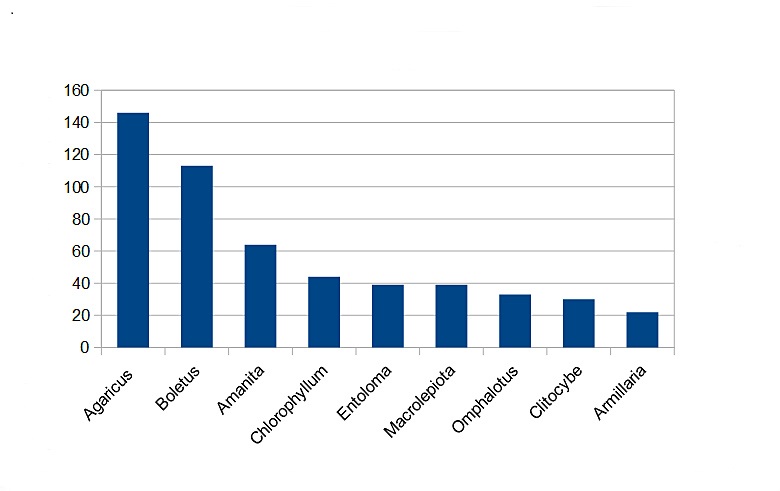 Agaricus :  xanthodermus 92, variegans (= impudicus) 12, moelleri 6, bresadolanus 4Boletus :  satanas 36, legaliae 12, edulis 9, radicans 8 + Leccinum aurantiacum 8Amanita :  phalloides 17, muscaria 15, pantherina 7, rubescens 6Chlorophyllum :  brunneum (= Macrolepiota venenata) 38Entoloma :  lividum (= sinuatum) 38Macrolepiota :  procera 22 + Lepiota :  brunneoincarnata 8Omphalotus :  illudens + olearius 40                                               Clitocybe :  dealbata (= rivulosa) 13, nebularis 13Armillaria :  mellea 16Cantharellus :  cibarius 3 + Craterellus cornucopioides 2, lutescens 23 espèces ingérées accidentellement par les enfants :- Panaeolina foenisecii (panéole des moissons)
- Agrocybe pédiades (A. des pelouses) et Coprinellus micaceus (Coprin micacé)En rouge, nombre de cas d'intoxications relevés en 2018 (source Mycoliste).                            